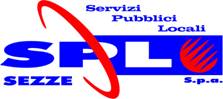 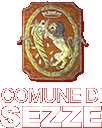                                DICHIARAZIONE DI CESSAZIONE TARI(l. 147/2013 COMMI 639 E SEGUENTI – TASSA SUI RIFIUTI  TARI e regolamento TARI adottato con atto C.C. n. 51 del 10.09.2014)      Utenze domestiche    Utenze non domesticheCONTRIBUENTE :CHIEDE’APPLICAZIONE DELLA TASSAriferita ai locali di Via ________________________________________ n. _______ destinati a		Abitazione 	     Altro_______	Altro________	Attività di ____________data cessazione: _______________________ per i seguenti motivi: decesso avvenuto il __________________________________________________trasferimento nel Comune di ___________________________________________cessata attività il _____________________________________________________distacco utenza elettrica ______________________________________________distacco utenze idrica ________________________________________________altri motivi (specificare quali) ___________________________________________Nei locali di proprietà di _________________________________    subentra il seguente contribuente __________________________________; data di nascita_____________ residente a ___________________________  in via_____________________________________________Dichiara di essere consapevole di quanto stabilito dall’art. 76 del D.P.R. 445/2000 e delle pene previste dai commi 1,2,3 e 4 e per false attestazioni e dichiarazioni  mendaci.Il sottoscritto dichiara infine di essere a conoscenza che, ai sensi dell’art. 13 del Decreto Lgs. 30.06.2003 n. 196, i dati forniti saranno raccolti presso l’Ufficio indicato nell’intestazione e finalizzati allo sviluppo del procedimento amministrativo relativo al ruolo TARI e alle attività ad essa correlate.Il conferimento di tali dati è obbligatorio, pena il mancato accoglimento dell’istanza. Le medesime informazioni potranno essere comunicate unicamente alle Amministrazioni Pubbliche interessate.L’interessato gode dei diritti di cui all’art. 7 del citato decreto tra i quali figura il diritto di accesso ai dati che lo riguardano, nonchè alcuni diritti complementari tra i quali il diritto di rettificare, aggiornare, completare o cancellare i dati erronei, o raccolti in termini non conformi alla legge, nonchè il diritto di opporsi al trattamento per motivi illegittimi. Tali diritti potranno essere fatti valere nei confronti del Responsabile del procedimento. _________________ (     ), lì __________           		                                   	FIRMA         										_____________________________      	        		                                                 ALLEGARE COPIA DEL DOCUMENTO DI IDENTITA’ DEL DICHIARANTE ALLEGARE COPIA DISTACCO UTENZEPERSONA FISICACognome ___________________________________ Nome _____________________________________ codice fiscale |__|__|__|__|__|__|__|__|__|__|__|__|__|__|__|__|Luogo di nascita _______________________________ data di nascita ______________ sesso M  F Residenza: Città ___________________________Cap._____________Prov. _______Via _________________________________________________n._____ Tel. _______________________ Cellulare ___________________ e-mail ________________________ PEC _________________________Indirizzo di recapito (se diverso da residenza):_______________________________________________________________________________________________________________________________________SOGGETTO DIVERSO DA PERSONA FISICADenominazione / ragione sociale e natura giuridica _____________________________________________Cod. fisc.: |__|__|__|__|__|__|__|__|__|__|__| P. IVA ___________________________cod ATECO_______Domicilio fiscale: Città _________________________________________________________ Prov. ______Via ___________________________________________ n. ______________ Tel. ___________________Cellulare __________________ e-mail __________________________ PEC ________________________ Legale rappresentante: Cognome ___________________________ Nome __________________________ codice fiscale: |__|__|__|__|__|__|__|__|__|__|__|__|__|__|__|__| Tel. ____________ Cell. ______________ e-mail __________________________________ PEC __________________________________________